Федеральная служба по надзору в сфере защиты прав потребителей и благополучия человекаФЕДЕРАЛЬНОЕ БЮДЖЕТНОЕ УЧРЕЖДЕНИЕ ЗДРАВООХРАНЕНИЯ«ЦЕНТР ГИГИЕНЫ И ЭПИДЕМИОЛОГИИ В ГОРОДЕ МОСКВЕ»Приложение №1 Утверждено приказом Главного врача ФБУЗ «Центр гигиены иэпидемиологии в городе Москве»от   28.11.2023     № 404_         ПРЕЙСКУРАНТНА ПЛАТНЫЕ УСЛУГИ (РАБОТЫ), НЕ ЯВЛЯЮЩИЕСЯ ОСНОВНЫМИ ВИДАМИ ДЕЯТЕЛЬНОСТИ, ПО ПРОФЕССИОНАЛЬНОЙ ГИГИЕНИЧЕСКОЙ ПОДГОТОВКЕ ДОЛЖНОСТНЫХ ЛИЦ И РАБОТНИКОВ Примечание:Налог на добавленную стоимость в указанные цены не входит и оплачивается дополнительно в установленном размере.При проведении работ в выходные и праздничные дни, также в ночное время, оплата проводится с коэффициентом 2.NНАИМЕНОВАНИЕ РАБОТ И УСЛУГЕдиницы измерения, подтверждаю-щий документЦЕНАNНАИМЕНОВАНИЕ РАБОТ И УСЛУГЕдиницы измерения, подтверждаю-щий документруб.1234ПРОФЕССИОНАЛЬНАЯ ГИГИЕНИЧЕСКАЯ ПОДГОТОВКА ДОЛЖНОСТНЫХ ЛИЦ И РАБОТНИКОВ1.Оформление личных медицинских книжек на бланке (ЛМК)Оформление личных медицинских книжек на бланке (ЛМК)Оформление личных медицинских книжек на бланке (ЛМК)1.1.Первичное оформление ЛМК, база данных Реестра 2171.2.Переоформление (в связи с утратой, по окончании) ЛМК, база данных Реестра1901.3.Внесение в личную медицинскую книжку результатов действующей аттестации ЛМК, база данных Реестра812.Профессиональная гигиеническая подготовка (с оформлением результатов аттестации)2.1по очной формеПротокол, ЛМК,база данныхРеестра10522.2по очно-заочной форме Протокол, ЛМК,база данныхРеестра6582.3по заочной форме (с использованием дистанционных образовательных технологий)Протокол, ЛМК,  база данныхРеестра468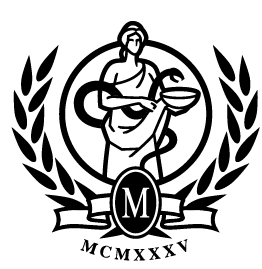 